1 декабря – Всемирный День борьбы со СПИДОМ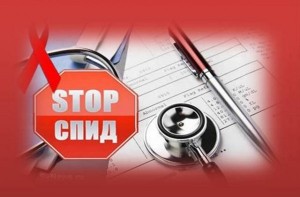       ВИЧ-инфекция остается одной из серьезнейших проблем, затрагивающих все сферы жизни человека. За 30 лет распространения эпидемии в мире было заражено ВИЧ более 75 млн. человек, половина из которых уже умерли. Ежедневно заражается более 5,5 тыс. человек, одна треть из них – молодые люди 15-24 лет. В июне 2016 года на сессии Генеральной Ассам-блеи ООН была принята декларация по ВИЧ/СПИДу «Ускоренными темпами к активизации борьбы с ВИЧ и прекращению эпидемии СПИДа к 2030 году».      Без личного вклада каждого из нас невозможно эффективно противостоять ВИЧ-инфекции. Он заключается в поиске и распространении  достоверной информации о путях передачи, мерах профилактики и способах защиты от ВИЧ-инфекции, в применении этих знаний в повседневной жизни, а также в борьбе с предрассудками по отношению к ВИЧ-положительным и дискриминацией людей, лично затронутых эпидемией. Поэтому девизом  Всемирного дня борьбы со СПИДом в 2016 году на территории Липецкой области «Мой личный вклад в дело борьбы с ВИЧ-инфекцией».Эпидемиологическая ситуация по ВИЧ-инфекции в РФЭпидемиологическая ситуация по ВИЧ-инфекции в РФ характеризуется как крайне напряженная, на 30.09.2016 года в РФ зарегистрировано 1 087 339 случаев заражения ВИЧ, в том числе 75 962 – за 9 месяцев 2016 года (половина была инфицирована при употреблении наркотиков, остальные – при незащищенных половых контактах). ВИЧ-инфекцией заболевают и мужчины, и женщины любого возраста, более 50% – люди старше 30 и 40 лет. Ежегодно в России регистрируется более 1100 случаев инфицирования ВИЧ среди подростков.Случаи ВИЧ-инфекции выявлены во всех субъектах РФ. В отдельных регионах пораженность в группе мужчин от 30 до 34 лет достигает 5% (каждый 20-й мужчина – с ВИЧ-инфекцией). Это реальная угроза демографии страны.Информация о ВИЧ-инфекции по Липецкой областиВ Липецкой области на 30.09.2016 года выявлено 2571 случай ВИЧ-инфекции. По сравнению с прошлым годом заболеваемость снизилась на 34,6%. Основной прирост новых случаев ВИЧ-инфекции обеспечивается за счет возрастных групп 30-39 (45,59 %), 20-29 лет (35,3 %), 40-49 лет (11,5%).  Основным фактором передачи ВИЧ-инфекции в области по-прежнему остается внутривенное употребление наркотиков – 50,2 %, свыше 43,1 % пациентов с ВИЧ заразились половым путем. Всего от ВИЧ-инфицированных матерей рождено 208 детей, 9 из них инфицированы ВИЧ. Сохраняется тенденция роста заболеваемости среди жителей области. ВИЧ-инфекция регистрируется во всех районах как среди мужчин, так и среди женщин разного возраста. Лиц старше 30  и 40 лет считают группой риска по ВИЧ-инфекции. Именно у них болезнь часто выявляется на поздних стадиях, поэтому в этой группе высокий уровень смертности.Многие люди заражаются ВИЧ при случайных половых контактах, без презерватива, в командировках и на курортах,  на корпоративах и в санаториях (40% выявленных случаев). Раннее выявление ВИЧ-инфекции позволяет своевременно начать АРТ (анти-ретровирусную терапию), которая тормозит размножение вируса в организме, что задерживает развитие заболевания, улучшает работоспособность, снижает риск передачи ВИЧ другим людям и позволяет родить ребенка без ВИЧ-инфекции.За все годы наблюдения в Чаплыгинском районе на 01.11.2016 г. всего выявлено 46 ВИЧ-инфицированных. В настоящее время проживают на территории района 31 ВИЧ-инфицированный, умерло 8 человек. В 2016 году выявлено 3 ВИЧ-инфицированных, у всех предположительно половой путь инфицирования.Как происходит заражение ВИЧ?Половые контакты без презервативаУпотребление наркотиковОт матери к ребенку (беременность, роды, кормление грудью)Нестерильный инструмент в медицине и косметологииСпособы защиты от ВИЧ-инфекцииВерность любимому человекуИспользование презервативовЖизнь без наркотиковВИЧ-инфекция НЕ передается насекомыми и в бытуЧерез посуду, дверные ручки, одежду, рукопожатия, в кафе, бане, театре, спортклубе, бассейне, на детских площадкахУзнать, болен или нет, можно только  по анализу крови на ВИЧ! Пройдите тест на ВИЧ! Развейте свои сомнения! Для сохранения здоровья  и жизни навсегда откажитесь от рискованного поведения!Нужно не менее 1 раза в год самостоятельно сдавать кровь на ВИЧ (чаще, если употребляются наркотики и не используются презервативы), обследоваться можно в центре СПИД – бесплатно и анонимно, по адресу: г. Липецк, ул. Гагарина, 135, а также в ГУЗ «Чаплыгинская РБ» кабинет 117.        ПО ВСЕМ ИНТЕРЕСУЮЩИМ ВАС ВОПРОСАМ МОЖНО ОБРАТИТЬСЯ В ПОЛИКЛИНИКУ ГУЗ «ЧАПЛЫГИНСКАЯ РБ» г. ЧАПЛЫГИН, ул. КРУПСКОЙ, 52, КАБИНЕТ ИНФЕКЦИОННЫХ ЗАБОЛЕВАНИЙ,  тел.. 2-17-61, 2-29-95.ПОЛУЧИТЬ ДОПОЛНИТЕЛЬНУЮ ИНФОРМАЦИЮ ВЫ МОЖЕТЕ НА САЙТЕ ЛИПЕЦКОГО ОБЛАСТНОГО  ЦЕНТРА ПО ПРОФИЛАКТИКЕ И БОРЬБЕ СО СПИД: www.aids48.ru , а также по адресу:  г. ЛИПЕЦК, ул. ГАГАРИНА, 135. ТЕЛЕФОНЫ ДЛЯ СПРАВОК 8 (4742) 34-20-77, 34-12-19.ТЕЛЕФОНЫ ГОРЯЧЕЙ ЛИНИИ 8 (4742) 35-54-64, 34-20-77, где каждый желающий может задать интересующий его вопрос о ВИЧ-инфекции. Достоверная информация, полученная от специалиста, поможет развеять сомнения, избежать ненужных страхов. Врач -  эпидемиолог ГУЗ «Чаплыгинская РБ»  Слисконос Н.Ю.